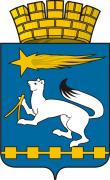 АДМИНИСТРАЦИЯ ГОРОДСКОГО ОКРУГА НИЖНЯЯ САЛДАП О С Т А Н О В Л Е Н И Е27.03.2024		                                                                                          № 153г. Нижняя СалдаВ соответствии с Гражданским кодексом Российской Федерации, Федеральными законами от 8 февраля 1998 года № 14-ФЗ «Об обществах с ограниченной ответственностью», от 21 декабря 2001 года № 178-ФЗ «О приватизации государственного и муниципального имущества», от 14 ноября                    2002 года № 161-ФЗ «О государственных и муниципальных унитарных предприятиях», от 6 октября 2003 года № 131-ФЗ «Об общих принципах организации местного самоуправления в Российской Федерации», от   27 декабря 2019 года № 485-ФЗ «О внесении изменений в Федеральный закон «О государственных и муниципальных унитарных предприятиях» и Федеральный закон «О защите конкуренции», решением Думы городского округа Нижняя Салда от 16.02.2012 № 63/2 «Об утверждении Положения о порядке создания, реорганизации и ликвидации муниципальных унитарных предприятий городского округа Нижняя Салда» (с изменениями), Уставом городского округа Нижняя Салда, администрация городского округа Нижняя СалдаПОСТАНОВЛЯЕТ:1. Реорганизовать муниципальное унитарное предприятие «Чистый город» (ИНН 6607013160) (далее — Предприятие) путем его преобразования в общество с ограниченной ответственностью «Чистый город» (далее — Общество), начав процедуру реорганизации с момента принятия настоящего постановления. 2. Реорганизацию Предприятия в форме преобразования в Общество осуществляет городской округ Нижняя Салда в лице администрации городского округа Нижняя Салда.3. Функции и полномочия учредителя (участника) Общества осуществляются городским округом Нижняя Салда в лице администрации городского округа Нижняя Салда. 4. Доля городского округа Нижняя Салда в уставном капитале Общества составляет 100%. 5. Общество считать правопреемником Предприятия в соответствии с передаточным актом.6. Реорганизацию Предприятия завершить в срок до 1 сентября 2024 года. 7. При реорганизации Предприятия установить для Общества: 1) юридический адрес: Свердловская область, город Нижняя Салда, площадь Свободы, дом 1А; 2) основной вид экономической деятельности по Общероссийскому классификатору видов экономической деятельности (ОКВЭД ОК 029-2014 КДЕС. Ред. 2): 68.32.1 «Управление эксплуатацией жилого фонда за вознаграждение или на договорной основе»;3) дополнительные виды экономической деятельности по Общероссийскому классификатору видов экономической деятельности: - ОКВЭД 2 52.21.22 - деятельность по эксплуатации автомобильных дорог и автомагистралей;- ОКВЭД 81.30 — деятельность по благоустройству ландшафта;- ОКВЭД 38.11 – сбор неопасных отходов.8. До первого общего собрания участников Общества назначить генеральным директором Общества Селиванова Михаила Николаевича директора Предприятия. 9. Предприятию на время проведения процедуры реорганизации (с момента принятия решения и до момента завершения реорганизации) не заключать сделок, ведущих к изменению состава и стоимости основных средств.10. Утвердить:1) план мероприятий по реорганизации Предприятия (приложение № 1); 2) состав комиссии по реорганизации Предприятия (приложение № 2). 11. Контроль за проведением процедуры реорганизации Предприятия возложить на отдел по управлению муниципальным имуществом администрации городского округа Нижняя Салда. 12. Отделу по управлению муниципальным имуществом администрации городского округа Нижняя Салда: 1) обеспечить необходимую поддержку Предприятию для решения организационных вопросов, связанных с реализацией настоящего постановления; 2) после внесения записи в единый государственный реестр юридических лиц о реорганизации Предприятия в форме преобразования в Общество внести соответствующие изменения в реестр муниципального имущества городского округа Нижняя Салда. 13. Разместить настоящее постановление на официальном сайте администрации городского округа Нижняя Салда.14. Контроль за исполнением настоящего постановления возложить на первого заместителя главы администрации городского округа Нижняя Салда Черкасова С.В. Глава городского округаНижняя Салда 			                                                                  А.А. МатвеевПриложение № 1УТВЕРЖДЕНпостановлением администрации городского округа Нижняя Салда от 27.03.2024 № 153 П Л А Н мероприятий по реорганизации муниципального унитарного предприятия «Чистый город» путем его преобразования в общество с ограниченной ответственностью «Чистый город»Приложение № 2УТВЕРЖДЕНпостановлением администрации городского округа Нижняя Салда от 27.03.2024 № 153Состав комиссии по реорганизации муниципального унитарного предприятия«Чистый город»О реорганизации муниципального унитарного предприятия «Чистый город»№ п/пМероприятияСроки выполненияИсполнитель1.Уведомление в письменной форме органа, осуществляющего государственную регистрацию юридических лиц (налогового органа), о начале процедуры реорганизации с указанием формы реорганизациив течение 30 дней после даты принятия постановления)Предприятие2.Уведомление работников о реорганизациииюнь 2024Предприятие3.Размещение (публикация) информации о реорганизации в «Вестнике государственной регистрации», на федеральном информационном ресурсе «Единый федеральный реестр сведений о фактах деятельности юридических лиц»не позднее 30 дней с даты принятия постановления о реорганизации (информация публикуется дважды, с периодичностью 1 раз в месяц)Предприятие4.Письменное уведомление кредиторов и дебиторов о начале реорганизациине позднее 30 дней с даты принятия постановления о реорганизацииПредприятие5.Формирование комиссии по проведению инвентаризации имущества и обязательств Предприятия. Проведение инвентаризации имущества и обязательств Предприятия и предоставление в администрацию городского округа Нижняя Салда: - результатов инвентаризации и обязательств, в том числе прав на результаты научно-технической деятельности; - промежуточного бухгалтерского баланса составленного на дату окончания инвентаризации; - оформленных в установленном порядке правоустанавливающих документов на объекты недвижимости, документов, подтверждающих государственную регистрацию прав на недвижимое имущество, находящееся в ведении Предприятия; - состава подлежащего приватизации имущественного комплекса, включая сведения о земельных участках (местонахождение, площадь, кадастровый номер, кадастровая стоимость), подлежащих приватизации;- перечня имущества предприятия (в том числе исключительных прав), не подлежащего приватизации, и предложений по его дальнейшему использованию;- сведения об имеющихся обременениях имущества, включая ограничения в использовании земельных участков (в том числе публичные сервитуты), включенного в состав имущества, подлежащего приватизации;июнь 2024 годаПредприятие, Отдел по управлению муниципальным имуществом администрации городского округа Нижняя Салда- расчета балансовой стоимости подлежащих приватизации активов Предприятия, из которых определяется размер уставного капитала Общества, создаваемого путем преобразования предприятия.6.Проведение аудиторской проверки бухгалтерской (финансовой) отчетности, получение положительного заключения аудиторской организации достоверности результатов инвентаризации и правильности составления промежуточной отчетностиВ течение 1 месяца с даты составления акта инвентаризацииОтдел по управлению муниципальным имуществом администрации городского округа Нижняя Салда7.Разработка проекта Устава ОбществаАпрель 2024 годаПредприятие, Отдел по управлению муниципальным имуществом Администрации городского округа Нижняя Салда8.Подготовка и принятие постановления администрации городского округа Нижняя Салда об условиях приватизации имущественного комплекса ПредприятияМай 2024 годаОтдел по управлению муниципальным имуществом Администрации городского округа Нижняя Салда9.Составление, утверждение передаточного актаИюнь 2024 годаПредприятие, Отдел по управлению муниципальным имуществом Администрации городского округа Нижняя Салда10Передача имущества унитарного предприятия, не подлежащего приватизации, собственнику имущества унитарного предприятияВ течение 2 рабочих дней с даты принятия решения об условиях приватизацииПредприятие, Отдел по управлению муниципальным имуществом Администрации городского округа Нижняя СалдаПредприятие, Отдел по управлению муниципальным имуществом Администрации городского округа Нижняя Салда11.Утверждение Устава Общества  Июль 2024 годаПредприятие, Отдел по управлению муниципальным имуществом Администрации городского округа Нижняя Салда12.Направление заявления о государственной регистрации ОбществаАвгуст 2024 годаПредприятие, Отдел по управлению муниципальным имуществом Администрации городского округа Нижняя Салда13.Направление в Отдел по управлению муниципальным имуществом администрации городского округа Нижняя Салда выписки из ЕГРЮЛ, экземпляра передаточного акта и Устава Обществасентябрь 2024 года (в течение 3 рабочих дней после получения документов из налогового органа)Общество14Направление заявления и регистрации перехода обществу права собственности на недвижимое имущество, переданное в порядке реорганизации унитарного предприятияВ течение 7 рабочих дней с даты внесения сведений в ЕГРЮЛОбществоЧеркасов Сергей ВалерьевичПервый заместитель главы администрации городского округа Нижняя Салда;Коробщикова Марина Анатольевнаначальник отдела по управлению муниципальным имуществом администрации городского округа Нижняя Салда;Члены Комиссии:Зуева Любовь Владимировназаместитель главы администрации городского округа Нижняя Салда по экономике;Маслеева  Анна АлександровнаМаслеева  Анна Александровнаначальник отдела муниципальной службы, кадров и правовой работы администрации городского округа Нижняя Салда;Юрьева Елена Александровнаначальник отдела бухгалтерского учета и отчетности, главный бухгалтер администрации городского округа Нижняя Салда;АндрееваВиктория АлександровнаСеливанов Михаил Николаевичведущий специалист отдела по управлению муниципальным имуществом администрации городского округа Нижняя Салда;директор МУП «Чистый город».